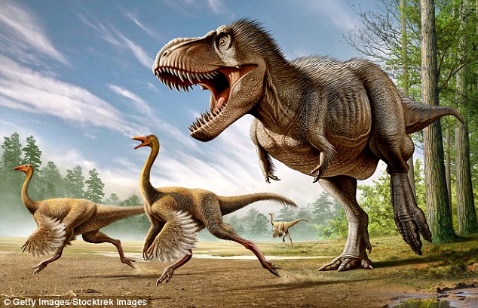 Instructions for Outdoor iPad LessonWe are going outdoors, down to the woods to explore the flora & fauna.  You will be allocated into groups of four.  Each group will have one iPad which is for taking photos.The main objective of your group is to photograph and identify as many different types plants & animals (mainly insects) as possible in the time allocated.  Even if you can’t identify them, photograph as many different creatures as you can.Water and iPads don’t get along very well so please keep them separate.  Each group needs four roles:Photographer;Book researcher to identify the plants & animals found (people can use their iPhones for this if they want);Explorer to seek out the best subject matter;Scribe to record all findings in an exercise book.Please stay within the woods at all times and do not wander beyond there where it might interfere with PE and other lessons.We will be going to the pond afterwards as well.  After 30 minutes we will come back and share findings with each other via the big screen.  The relevance of all of this will be revealed when we get back.  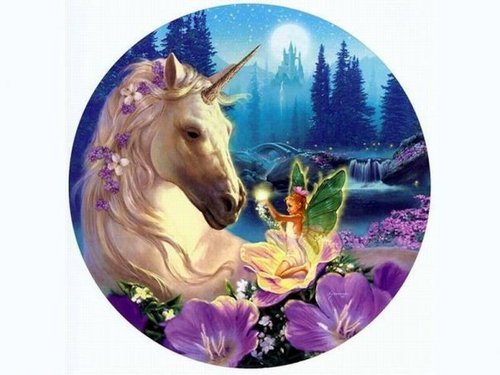 